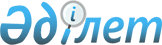 Қарғалы ауданында бөлшек салықтың арнаулы салық режимін қолдану кезінде салық мөлшерлемесінің мөлшерін төмендету туралыАқтөбе облысы Қарғалы аудандық мәслихатының 2024 жылғы 13 наурыздағы № 136 шешімі. Ақтөбе облысының Әділет департаментінде 2024 жылғы 18 наурызда № 8528-04 болып тіркелді
      "Салық және бюджетке төленетін басқа да міндетті төлемдер туралы" (Салық кодексі) Қазақстан Республикасы Кодексінің 696-3-бабының 5-тармағына, Қазақстан Республикасы Үкіметінің 2023 жылғы 22 мамырдағы № 393 "Бөлшек салықтың арнаулы салық режимін қолдану мақсаттары үшін қызмет түрлерін айқындау және "Бөлшек салықтың арнаулы салық режимін қолдану мақсаттары үшін қызмет түрлерін айқындау туралы" Қазақстан Республикасы Үкіметінің 2021 жылғы 2 ақпандағы № 30 қаулысына өзгерістер енгізу туралы" Қазақстан Республикасы Үкіметінің 2022 жылғы 17 қарашадағы № 912 қаулысының күші жойылды деп тану туралы" қаулысына сәйкес, Қарғалы аудандық мәслихаты ШЕШІМ ҚАБЫЛДАДЫ:
      1. Қарғалы ауданында бөлшек салықтың арнаулы салық режимін қолдану кезінде төлем көзінен ұсталатын салықтарды қоспағанда, корпоративтік немесе жеке табыс салығының мөлшерлемесінің мөлшері салықтық кезеңде алынған (алынуға жататын) кірістер бойынша 4 (төрт) пайыздан 2 (екі) пайызға төмендетілсін.
      2. Осы шешім 2024 жылғы 1 қаңтардан бастап қолданысқа енгізіледі.
					© 2012. Қазақстан Республикасы Әділет министрлігінің «Қазақстан Республикасының Заңнама және құқықтық ақпарат институты» ШЖҚ РМК
				
      Қарғалы аудандық мәслихатының төрағасы 

С. Аманжолов
